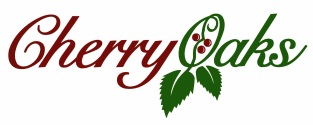 2022 SENIOR LEAGUECOST: There will a $55.00 annual due charge at the beginning of the league. Cost of dues include a GHIN handicap and a monthly meal during league play (dues are $35.00 if you have a GHIN handicap through Men’s Club).  Green fee $11.00 and cart $14.00 will be extra each week.AGE: The league will be open to all men 50 years of age and older.DATES: The league will run from March through September on Wednesday mornings (Please view the schedule below).  We will have an 8:30 a.m. shotgun start every Wednesday morning playing 18 holes.FORMAT: Players will have a different format every week as shown in the schedule.  There will be a $10.00 prize fund per week to cover team prizes and individual hole prizes.  Players under the age of 60 will play from the white tees (unless your handicap is 19 and over), all others will play from the Gold Tees.  Men’s Senior Championship will be held in September.SCHEDULE:March 23		IndividualMarch 30		2 Man Shamble (count both scores)April 6	 		3 Man Scramble (Meal Day)April 13	 		2 Man Low BallApril 20 		4 Man ScrambleApril 27 	    	Individual May 4	  		3 Man Lowball (2 Low Scores) (Meal Day)May 11		              3 Man Scramble	 - Gold / White / Blue tees	May 18  		2 Man Shamble (count both scores)May 25 			2 Man LowballJune 1	 		Individual (Meal Day)June 8 			2 Man ScrambleJune 15 		2 Man Shamble (count both scores)June 22 		3 Man Scramble – 1 Team Mulligan per holeJune 29			4 Man ScrambleJuly 6 			3 Man Lowball (2 Low Scores) (Meal Day)July 13	 		2 Man LowballJuly 20	 		2 Man Scramble– Gold / White / Blue teesJuly 27	 		IndividualAugust 3  		4 Man Scramble (Meal Day)August 10 		2 Man ScrambleAugust 17		2 Man LowballAugust 24 		IndividualAugust 31		2 Man Scramble – 1 Team Mulligan per holeSeptember 7		Senior Championship (Meal Day)September 14 		3 Man Lowball (2 Low Scores)September 21		2 Man Shamble (count both scores)September 28		4 Man Scramble